Publicado en Shenzhen el 22/06/2020 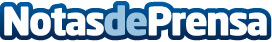 El servicio de compra segura de ECVV ayuda a los propietarios de negocios a completar el abastecimiento en el extranjeroCon China bloqueada desde el 15 de junio, ECVV.com aconseja a sus clientes que se queden en casa y cosechen los beneficios del comercio digital, que es un método de globalización sostenible.Datos de contacto:Sunny Shuai+86 0755-33941239Nota de prensa publicada en: https://www.notasdeprensa.es/el-servicio-de-compra-segura-de-ecvv-ayuda-a Categorias: Internacional E-Commerce Consumo http://www.notasdeprensa.es